INDICAÇÃO Nº 2593/2014“Sugere ao Poder Executivo Municipal, que efetue a substituição da grade de bueiro danificada em rua da região central”.Excelentíssimo Senhor Prefeito Municipal, Nos termos do Art. 108 do Regimento Interno desta Casa de Leis, dirijo-me a Vossa Excelência para sugerir que, por intermédio do Setor competente, efetue a substituição da grade de bueiro existente na Rua Floriano Peixoto, próximo ao número 05, centro que oferece perigo a população.Justificativa:                     Frequentadores da Igreja Sara nossa Terra, não se conformam com a situação da grade de bueiro fixada em frente ao Templo. Alegam que há meses o problema persiste e esperam uma atitude da administração, visto que a grade esta torta, podendo ocasionar acidente grave.Plenário “Dr. Tancredo Neves”, em 21 de julho de 2.014.Gustavo Bagnoli-vereador-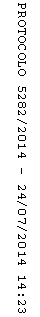 